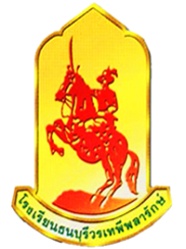 โรงเรียนธนบุรีวรเทพีพลารักษ์เขตธนบุรี  กรุงเทพมหานครสมุดบันทึกผลการพัฒนาคุณภาพผู้เรียนกิจกรรมชุมนุม  ..................................................................................ภาคเรียนที่  1  ปีการศึกษา  2566ครูที่ปรึกษาชุมนุม  1.  	.........................................................................		   2.	…………………………………………………………………สรุปผลการประเมินรายชื่อสมาชิกในชุมนุมชื่อกิจกรรมชุมนุม  ........................................ชื่อกิจกรรมชุมนุม  ........................................จุดประสงค์ของกิจกรรมชุมนุม  ..........................................................................................................................................................................................................................................................................................................................................................................................................................................................................................................................................................................................................................................................................................................................................................................................................................................................................................................................................................................................................................................................................................................................................................................................................................................................................................................................................................................................................................................................................................................................................................................................................................................................................................................................................................................................................................ลงชื่อ  .....................................................(..................................................)                                                                                                 ครูที่ปรึกษาชุมนุมลงชื่อ  .....................................................(..................................................)                                                                                                 ครูที่ปรึกษาชุมนุมบันทึกการปฏิบัติกิจกรรมรายชั่วโมงชื่อกิจกรรมชุมนุม  ................................................................	สถานที่จัดกิจกรรมชุมนุม  .................................ครูที่ปรึกษากิจกรรมชุมนุม   1.  .................................................................					         2.  ................................................................. ลงชื่อ  ..............................................................  ครูที่ปรึกษาชุมนุมลงชื่อ  ..............................................................  หัวหน้ากิจกรรมพัฒนาผู้เรียน				     ลงชื่อ  ..............................................................  รองผู้อำนวยการโรงเรียน				     ลงชื่อ  ..............................................................  ผู้อำนวยการโรงเรียนกิจกรรมชุมนุม  ………………………………………………………….ครูที่ปรึกษากิจกรรมชุมนุม   1.  .................................................................					        2.  ..................................................................กิจกรรมชุมนุม  ………………………………………………………….ครูที่ปรึกษากิจกรรมชุมนุม   1.  .................................................................					         2.  .................................................................สรุปผลการดำเนินการของกิจกรรมกิจกรรมชุมนุม  ……………………………………………………………………………………….	…………………………………………………………………………………………………………………………………………………………………………………………………………………………………………………………………………………………………………………………………………………………………………………………………………………………………………………………………………………………………………………………………………………………………………………………………………………………………………………………………………………………………………………………………………………………………………………………………………………………………………………………………………………………………………………………………………………………………………………………………………………………………………………………………………………………………………………………………………………………………………………………………………………………………………………………………………………………………………………………………………………………………………………………………………………………………………………………………………………………………………………………………………………………………………………………………………………………………………………………………………………………………………………………………………………………………………………………………………………………………………………………………………………………………………………………………………………………………………………………………………………………………………………………………………………………………………………………………………………………………………………………………………………………………………………………………………………………………………………………………………………………………………………………………………………………………………………………………………………………………………………………..…………………………………………………………………………………………………………………………………………………………………………………………………………………………………………………………………………………………………………………………………………………………………………………………………………………………………………………………………………………………………………………………………………………………………………………………………………………………………………………………………………………………………………………………………………………………………………………………………………………………………………………………………………………………………………………………………………………………………………………………………………………………………………………………………………………………………………………………………………………………………………………………………………………………………………………………………………………………………………………………………………………………………………………………………………………………………………………………………………………………………………………………………………………………………………………………………………………………………………………………………………………………ลงชื่อ  ...............................................................         								         (............................................................)           ครูที่ปรึกษาชุมนุมลงชื่อ  ...............................................................         								         (............................................................)           ครูที่ปรึกษาชุมนุมข้อเสนอแนะ / แนวทางปรับปรุงและพัฒนาในการจัดกิจกรรมครั้งต่อไปกิจกรรมชุมนุม  ……………………………………………………………………………………..…………………………………………………………………………………………………………………………………………………………………………………………………………………………………………………………………………………………………………………………………………………………………………………………………………………………………………………………………………………………………………………………………………………………………………………………………………………………………………………………………………………………………………………………………………………………………………………………………………………………………………………………………………………………………………………………………………………………………………………………………………………………………………………………………………………………………………………………………………………………………………………………………………………………………………………………………………………………………………………………………………………………………………………………………………………………………………………………………………………………………………………………………………………………………………………………………………………………………………………………………………………………………………………………………………………………………………………………………………………………………………………………………………………………………………………………………………………………………………………………………………………………………………………………………………………………………………………………………………………………………………………………………………………………………………………………………………………………………………………………………………………………………..………………………………………………………………………………………………………………………………………………………………………………………………………………………………………………………………………………………………………………………………………………………………………………………………………………………………………………………………………………………………………………………………………………………………………………………………………………………………………………………………………………………………………………………………………………………………………………………………………………………………………………………………………………………………………………………………………………………………………………………………………………………………………………………………………………………………………………………………………………………………………………………………………………………………………………………………………………………………………………………………………………………………………………………………………………………………………………………………………………………………………………………ลงชื่อ  ...............................................................         								         (............................................................)           ครูที่ปรึกษาชุมนุมลงชื่อ  ...............................................................         								         (............................................................)           ครูที่ปรึกษาชุมนุมจำนวนนักเรียนจำนวนที่ผ่านจำนวนที่ไม่ผ่านหมายเหตุจำนวน  .................  คนลำดับที่เลขประจำตัวชื่อ – นามสกุลชั้นตำแหน่งหมายเหตุ1ประธานชุมนุม2รองประธาน3เลขานุการ4เหรัญญิก5ปฏิคม6นายทะเบียน7ประชาสัมพันธ์8ประสานงานกิจกรรม9กรรมการ10กรรมการ11กรรมการ12กรรมการ13กรรมการ14กรรมการ15กรรมการ16กรรมการ17กรรมการ18กรรมการ19กรรมการ20กรรมการ21กรรมการ22กรรมการ23กรรมการ24กรรมการ25กรรมการชั่วโมงที่วัน เดือน ปีกิจกรรม และรายการที่ปฏิบัติจำนวนนักเรียนที่เข้าร่วมกิจกรรมผลการปฏิบัติกิจกรรมผลการปฏิบัติกิจกรรมผลการปฏิบัติกิจกรรมกิจกรรมเสริมชั่วโมงที่วัน เดือน ปีกิจกรรม และรายการที่ปฏิบัติจำนวนนักเรียนที่เข้าร่วมกิจกรรมผผมผ1234567891011121314151617181920ที่เลขประจำตัวชื่อ – นามสกุลเดือนเดือนพ.ค.พ.ค.มิ.ย.มิ.ย.มิ.ย.มิ.ย.มิ.ย.ก.ค.ก.ค.ก.ค.ก.ค.ส.ค.ส.ค.ส.ค.ส.ค.ส.ค.ก.ย.ก.ย.ก.ย.ก.ย.รวมเวลาเรียนที่เลขประจำตัวชื่อ – นามสกุลสัปดาห์สัปดาห์123456789101112131415161718192020 ชม.ที่เลขประจำตัวชื่อ – นามสกุลชั้นเลขที่1825181522296132027310172431714212820 ชม.123456789101112131415161718192021222324252637282930ที่เลขประจำตัวชื่อ – นามสกุลชั้นเลขที่จุดประสงค์ของกิจกรรมจุดประสงค์ของกิจกรรมจุดประสงค์ของกิจกรรมจุดประสงค์ของกิจกรรมจุดประสงค์ของกิจกรรมจุดประสงค์ของกิจกรรมจุดประสงค์ของกิจกรรมจุดประสงค์ของกิจกรรมจุดประสงค์ของกิจกรรมจุดประสงค์ของกิจกรรมผลการประเมินหมายเหตุที่เลขประจำตัวชื่อ – นามสกุลชั้นเลขที่123456789101112131415161718192021222324252627282930